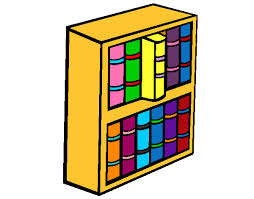 BOOKSHELVES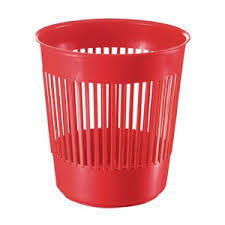 BIN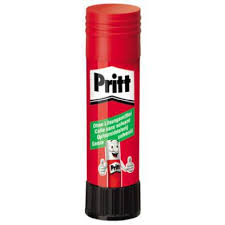 GLUE STICK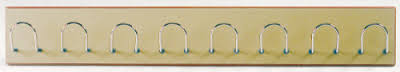 HANGERMARKERS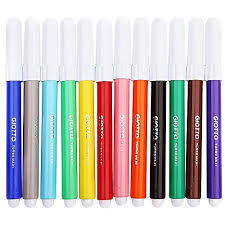 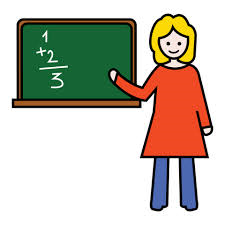 TEACHER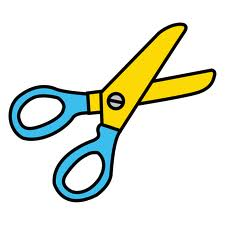 SCISSORS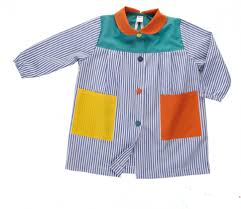 SCHOOL APRON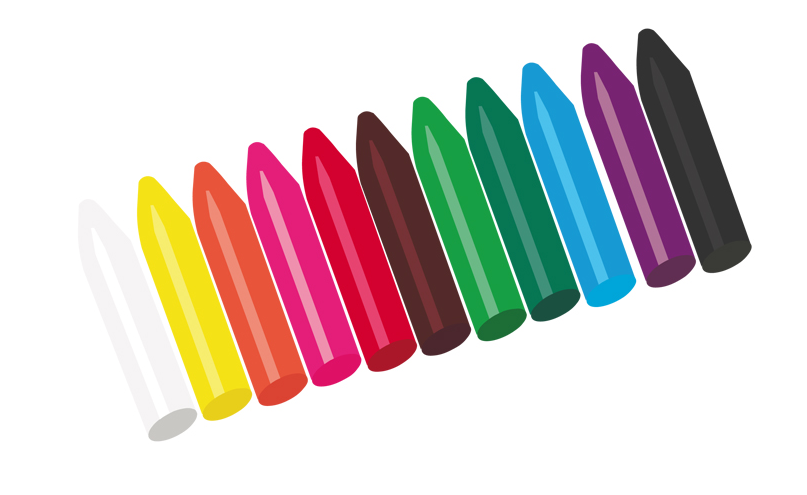 WAX CRAYONS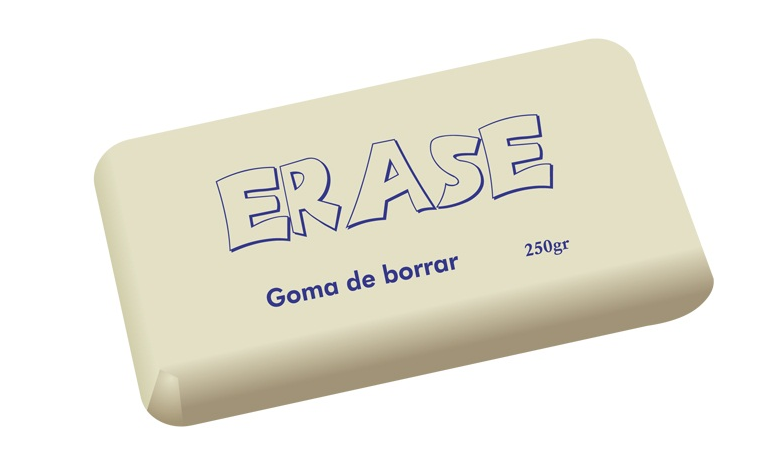 ERASER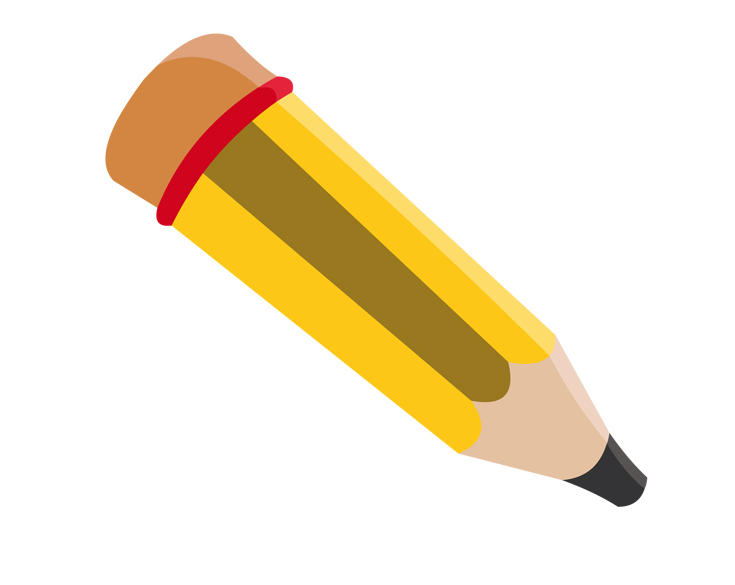 PENCIL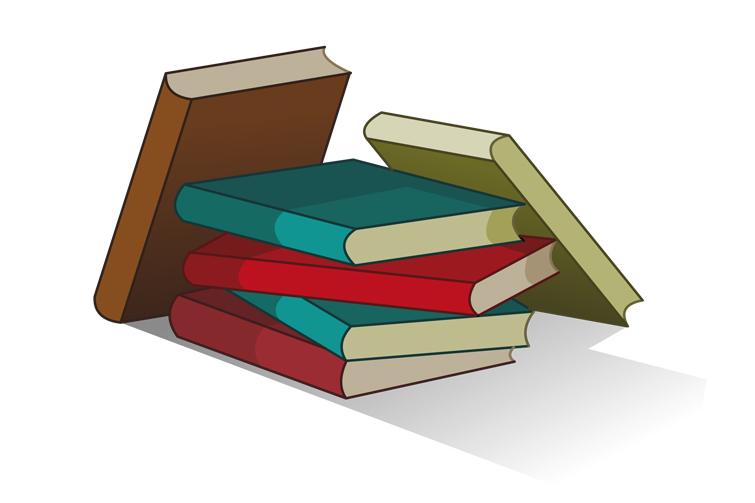 BOOKS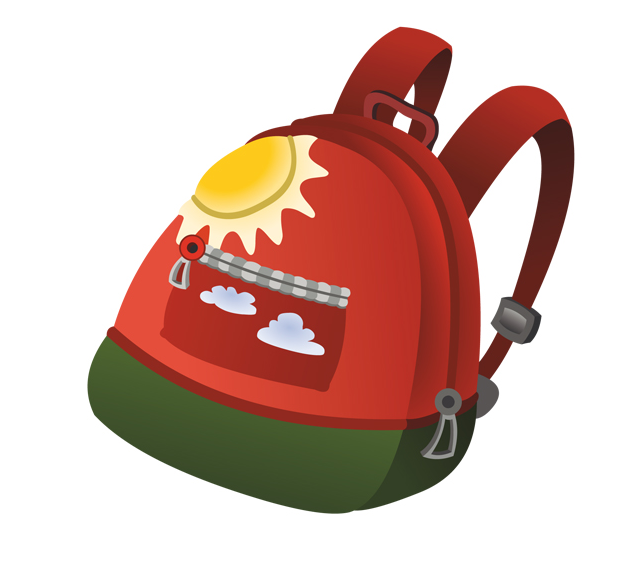 BACKPACK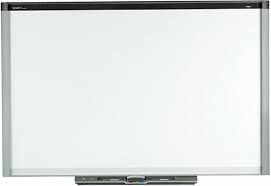 SMART BOARD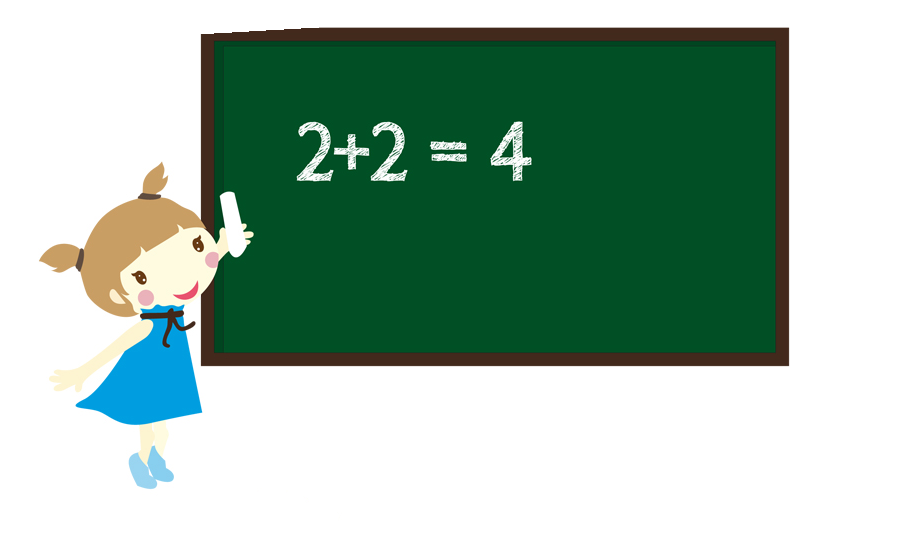 BLACKBOARD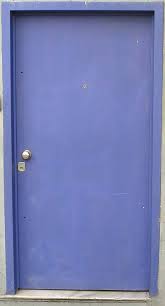 DOOR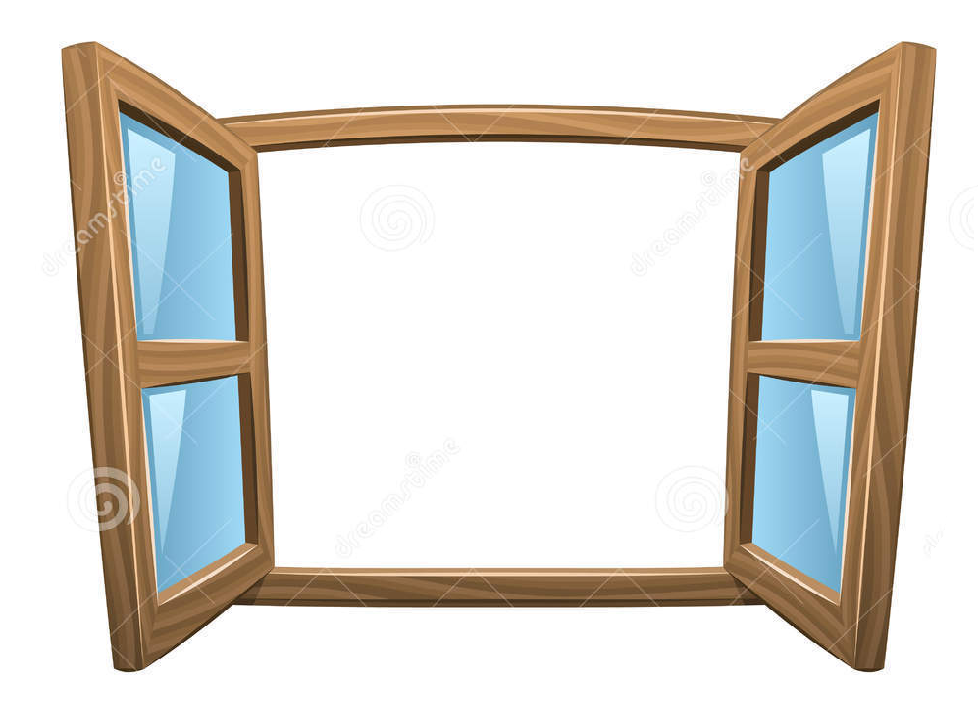 WINDOW